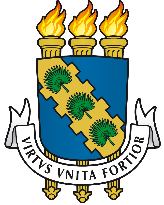 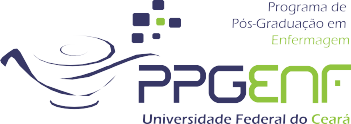 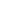 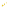 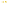 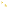 REQUERIMENTOEu, XXX XXX XXX, aluno(a) do Programa de Pós-Graduação em Enfermagem da UFC, Nível (Mestrado/Doutorado), matrícula nº XXXX, RG nº XXXXXXXXXX, CPF nº XXX.XXX.XXX-XX; com Conta Bancária nº XXXX na Agência XXXX do Banco XXXXXX, residente no Endereço: XXXXXX, solicito ajuda de custo para participar do evento XXXX XXX XXX, na cidade de XXXX, Estado XXXX, no período de XX/XX/XXXX a XX/XX/XXXX. N. Termos P. Deferimento Fortaleza, XX de XXXX de XXXXX. ______________________________ Assinatura do(a) aluno(a) 